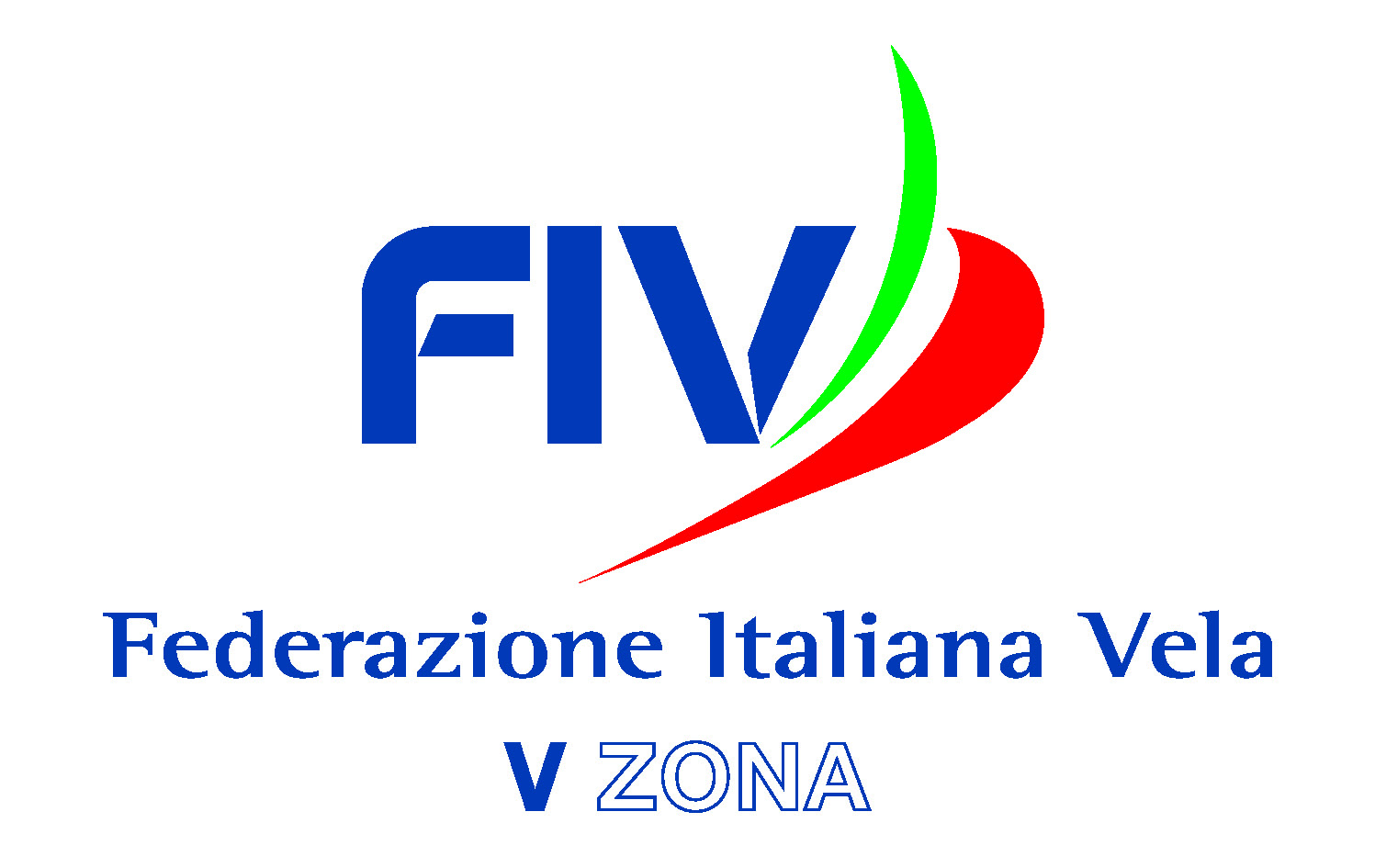 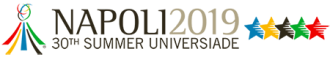 Il sottoscritto  _________________________________________________________in qualità di _____________________________dell’affiliato_______________________________________Cell*.____________________________________mail*_________-________________________in relazione alle regate della prossima XXX Universiade estiva prevista a Napoli dall’8 al 12 luglio 2019 COMUNICADi essere disponibile a collaborare con il Comitato Organizzatore e con la V ZONA FIV , mettendo a disposizione degli stessi :Gommone modello _______________Motore ________________________________con equipaggio costituito da (  indicare max N.2 persone )componente 1 ( nome cognome mail e cell. qualifica)________________________________________________________________________componente 2 ( nome cognome mail e cell. qualifica )________________________________________________________________________Istruttore  ( nome cognome mail e cell. qualifica)________________________________________________________________________Altro________________________________________________________________________Data e firma _____________________________________________________________